Generalitat de Catalunya Departament d’Educació Institut Bosc de la Coma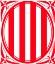 PREINSCRIPCIÓ ESTUDIS DE 1R BATXILLERAT      Nom i cognoms (de l’alumne/a):   	___________________________________________________Adreça:_________________________________________________________________________Codi postal i municipi: ___________________________________________________________Centre educatiu de procedència:    	Correu electrònic (de l’alumne/a):  	Telèfon/mòbils (pares o tutors):   	Correu electrònic (pares o tutors):  	MODALITAT DE BATXILLERAT ESCOLLIDA:MATÈRIES DE MODALITAT. Escull 1 opció de cada grup de la modalitatMATÈRIES OPTATIVESEscull dues matèries per odre de preferència, de les quals se t’assignarà una*Opció 1 : 	Opció 2 	* L’adjudicació final de les matèries estarà en funció de les demandes que hagin fet els alumnesJo, 	, pare, mare o representant legal de l'alumne/a, i amb document d'identitat número 		,confirmo que cursarà els seus estudis de Batxillerat en aquest centre.Signatura de la persona responsable	Lloc i Data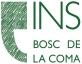 Nom:RC-106 Preinscripció 1 BATVersió:2pàgina 1 de 1